50η ΠΡΟΣΚΛΗΣΗ ΣΥΓΚΛΗΣΗΣ ΟΙΚΟΝΟΜΙΚΗΣ ΕΠΙΤΡΟΠΗΣΚαλείστε να προσέλθετε σε τακτική συνεδρίαση της Οικονομικής Επιτροπής, που θα διεξαχθεί στην αίθουσα συνεδριάσεων του Δημοτικού Καταστήματος την 14η του μηνός Νοεμβρίου έτους 2023, ημέρα Τρίτη και ώρα 12:00 για την συζήτηση και λήψη αποφάσεων στα παρακάτω θέματα της ημερήσιας διάταξης, σύμφωνα με τις σχετικές διατάξεις του άρθρου 75 Ν.3852/10, όπως αντικαταστάθηκε από το άρθρο 77 του Ν.4555/18 και ισχύει :1. Αποδοχή δωρεών βιβλίων στη Δημοτική Βιβλιοθήκη Τρικάλων για το διάστημα  από 31/10/2023 έως  7/11/2023.2. Έγκριση αποζημίωσης δαπανών μετακίνησης του κ. Καλλιάρα Χαρίλαου, Ειδικού Συνεργάτη του Δημάρχου Τρικκαίων στην Ισπανία (Viladecans), από 22 έως 25 Νοεμβρίου 2023.3. 14η αναμόρφωση προϋπολογισμού οικονομικού έτους 2023.4. Έγκριση δικαιολογητικών δαπανών της πάγιας προκαταβολής των Προέδρων των Κοινοτήτων.5. Παροχή ειδικής εντολής και πληρεξουσιότητας για παράσταση και κατάθεση προτάσεων - υπ’ αριθμ. καταθ. ΑΤΕΙ235/23 αγωγή κατά του Δήμου Τρικκαίων.6. Παροχή ειδικής εντολής και πληρεξουσιότητας για παράσταση και κατάθεση προτάσεων - υπ’ αριθμ. καταθ. ΤΜ 130/23 αγωγή κατά του Δήμου Τρικκαίων.7. Προσφυγή στη διαδικασία διαπραγμάτευσης για εργασίες θραύσης ογκωδών απορριμμάτων λόγω των συνεπειών της κακοκαιρίας με την επωνυμία "DANIEL".Πίνακας Αποδεκτών	ΚΟΙΝΟΠΟΙΗΣΗ	ΤΑΚΤΙΚΑ ΜΕΛΗ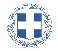 ΕΛΛΗΝΙΚΗ ΔΗΜΟΚΡΑΤΙΑ
ΝΟΜΟΣ ΤΡΙΚΑΛΩΝΔΗΜΟΣ ΤΡΙΚΚΑΙΩΝΔ/ΝΣΗ ΔΙΟΙΚΗΤΙΚΩΝ ΥΠΗΡΕΣΙΩΝΤΜΗΜΑ ΔΙΟΙΚΗΤΙΚΗΣ ΥΠΟΣΤΗΡΙΞΗΣΓραμματεία Οικονομικής ΕπιτροπήςΤρίκαλα, 10 Νοεμβρίου 2023
Αριθ. Πρωτ. : 49447ΠΡΟΣ :Τα μέλη της ΟικονομικήςΕπιτροπής (Πίνακας Αποδεκτών)(σε περίπτωση κωλύματος παρακαλείσθε να ενημερώσετε τον αναπληρωτή σας).Η Πρόεδρος της Οικονομικής ΕπιτροπήςΣοφία ΑλεστάΑντιδήμαρχος Βαβύλης Στέφανος Ντιντής Παναγιώτης Λάππας Μιχαήλ Λεβέντη-Καρά Ευθυμία Κωτούλας Ιωάννης Λασπάς Αχιλλεύς Ζιώγας ΓεώργιοςΚαϊκης ΓεώργιοςΔήμαρχος & μέλη Εκτελεστικής ΕπιτροπήςΓενικός Γραμματέας  Δ.ΤρικκαίωνΑναπληρωματικά μέλη Ο.Ε. 